Formato público de Curriculum VitaeI.- DATOS GENERALES:I.- DATOS GENERALES:Nombre:JOSE REYES YNES GUTIERREZ PAREDEZCargo en el Poder Judicial: SECRETARIO DE ACUERDOS Área de Adscripción: JUZGADO CIVIL Y FAMILIAR DE XICOTENCATLFecha de Nacimiento: (cuando se requiera para ejercer el cargo) 6 DE ENERO DE 1956II.- PREPARACIÓN ACADÉMICA: II.- PREPARACIÓN ACADÉMICA: Último grado de estudios:LICENCIADO EN DERECHO Institución:UNIVERSIDAD AUTONOMA DE PUEBLA Periodo:1977-1981Documento: TITULO PROFESIONAL Título Profesional: ABOGADO NOTARIO Y ACTUARIOCédula: 1037458Estudios Profesionales:Institución: Periodo: Documento: Cédula: III.- EXPERIENCIA LABORAL: a)  tres últimos empleosIII.- EXPERIENCIA LABORAL: a)  tres últimos empleosIII.- EXPERIENCIA LABORAL: a)  tres últimos empleos1Periodo (día/mes/año) a (día/mes/año):5/06/1980Nombre de la Empresa:Nombre de la Empresa: CUERPO CONSULTIVO AGRARIO Cargo o puesto desempeñado:Cargo o puesto desempeñado:DICTAMINADOR Campo de Experiencia:  Campo de Experiencia:  SENTENCIAS EN MATERIA AGRARIA2Periodo (día/mes/año) a (día/mes/año):15/07/1983Nombre de la Empresa:Nombre de la Empresa:SECRETARIA DE PROGRAMACIÓN Y PRESUPUESTO DE TLAXCALA Cargo o puesto desempeñado:Cargo o puesto desempeñado:CENSOR Campo de Experiencia:  Campo de Experiencia:  CENSO DE AGRICOLA, GANADERO Y EJIDAL.3Periodo (día/mes/año) a (día/mes/año):16/07/1984Nombre de la Empresa:Nombre de la Empresa:TRIBUNAL SUPERIOR DE JUSTICIA DEL ESTADO DE TLAXCALA.Cargo o puesto desempeñado:Cargo o puesto desempeñado:DILIGENCIARIOCampo de Experiencia:  Campo de Experiencia:  NOTIFICADOR.IV.- EXPERIENCIA LABORAL: b)Últimos cargos en el Poder Judicial:IV.- EXPERIENCIA LABORAL: b)Últimos cargos en el Poder Judicial:IV.- EXPERIENCIA LABORAL: b)Últimos cargos en el Poder Judicial:Área de adscripciónPeriodo 1SECRETARIO DE ACUERDOS EN MATERIA PENAL DE LOS DISTRITOS JUDICIALES DE Y GURIDI Y ALCOCER Y  SÁNCHEZ PIEDRAS2004/20062SECRETARIO PROYECTISTA DE LA TERCERA PONENCIA DE LA SALA PENAL2006/20103SECRETARIO DE ACUERDOS EN LOS DISTRITOS JUDICIALES DE MORELOS,  CUAUHTÉMOC, JUÁREZ, OCAMPO, LARDIZÁBAL Y URIBE, HIDALGO, ZARAGOZA, XICOTÉNCATL.2010/2016V.- INFORMACION COMPLEMENTARIA:Últimos cursos y/o conferencias y/o capacitaciones y/o diplomados, etc. (de al menos cinco cursos)V.- INFORMACION COMPLEMENTARIA:Últimos cursos y/o conferencias y/o capacitaciones y/o diplomados, etc. (de al menos cinco cursos)V.- INFORMACION COMPLEMENTARIA:Últimos cursos y/o conferencias y/o capacitaciones y/o diplomados, etc. (de al menos cinco cursos)V.- INFORMACION COMPLEMENTARIA:Últimos cursos y/o conferencias y/o capacitaciones y/o diplomados, etc. (de al menos cinco cursos)Nombre del PonenteInstitución que impartióFecha o periodo1LAURA A. VARGAS AMORESLA SUPREMA CORTE DE JUSTICIA DE LA NACIÓN A TRAVÉS DE LA DIRECCIÓN GENERAL DE CASAS DE CULTURA JURIDICA6 DE DICIEMBRE DE 2016.2LAURA A. VARGAS AMORESLA SUPREMA CORTE DE JUSTICIA DE LA NACIÓN A TRAVÉS DE LA DIRECCIÓN GENERAL DE CASAS DE CULTURA JURIDICA5 DE DICIEMBRE DE 2016.3LIC.  JOAQUIN NARRO LOBOLA COMISIÓN NACIONAL DE LOS DERECHOS HUMANOS.31 DE MARZO DE 2017.4TRIBUNAL SUPERIOR DE JUSTICIA DE TLAXCALA Y LA COMISION NACIONAL DE LOS DERECHOS HUMANOS 9 Y 10 DE JUNIO DE 20175LIC. JOAQUÍN NARR5O LOBO.TRIBUNAL SUPERIOR DE JUSTICIA.20 DE JUNIO- 14 DE JULIO 2016.VI.- Sanciones Administrativas Definitivas (dos ejercicios anteriores a la fecha):VI.- Sanciones Administrativas Definitivas (dos ejercicios anteriores a la fecha):VI.- Sanciones Administrativas Definitivas (dos ejercicios anteriores a la fecha):VI.- Sanciones Administrativas Definitivas (dos ejercicios anteriores a la fecha):SiNoEjercicioNota: Las sanciones definitivas se encuentran especificadas en la fracción  XVIII del artículo 63 de la Ley de Transparencia y Acceso a la Información Pública del Estado, publicadas en el sitio web oficial del Poder Judicial, en la sección de Transparencia.NO VII.- Fecha de actualización de la información proporcionada:VII.- Fecha de actualización de la información proporcionada:Santa Anita Huiloac, Apizaco, Tlaxcala, a   18    de    ABRIL    de  2018.Santa Anita Huiloac, Apizaco, Tlaxcala, a   18    de    ABRIL    de  2018.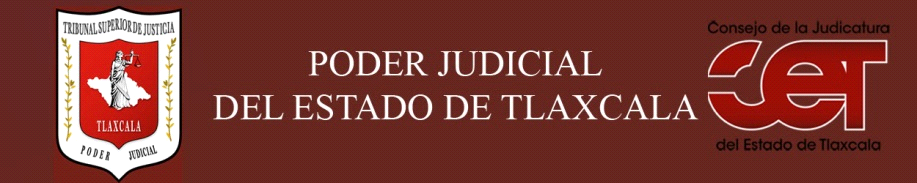 